Консультация для педагогов«Использование русского песенного фольклора для развития игровой деятельности»Музыкальный руководитель: Шайхеева Т.В.Фольклор является основой нравственного, эстетического и патриотического воспитания ребенка. Фольклорный материал хорошо воспринимается детьми, его образы доступны, фольклорные интонации вызывают у детей яркий эмоциональный отклик.Песенный фольклор неразрывно связан с игровой деятельностью детей. Он  приобщает ребенка к миру музыки, помогает овладеть родным для него языком. Использование  песенного фольклора с младшего возраста позволяет развивать певческий голос и слух ребенка.                                  Использование песенного фольклора нашло свое отражение в детской игровой деятельности. Пение детских фольклорных песенок в сочетании с движениями под музыку песни развивают музыкально – творческие способности ребенка.Характерная для русских песен релаксация рук, их движение во время исполнения песенок, позволяет  убрать лишнюю скованность у детей, происходит раскрепощение ребенка, что позволяет ему  свободно чувствовать себя в игре, выполнять соответствующие движения заданного образа.Смена ритмов, разные по характеру танцы, движение под пение несут в себе  освобождающий, терапевтирующий заряд огромной силы.Игровой фольклор занимает ведущее место в детском творчестве. Игры с пением и движением развивают интерес к пению, память ребенка, развивается чувство ритма, умение правильно передавать мелодию в ходе игровой деятельности.Посредством народных игр дети учатся общаться, приобщаться к народным традициям, проявлять  взаимовыручку, знакомиться с малыми жанрами народного творчества.Каждый возраст ребенка связан с определенным кругом игр. В каждой игре выполняется своя песня, игровой припев, основная функция которого заключается в организации и сопровождении игрового действия. Основой таких игр является воплощение художественного образа в драматическом действии, т.е. в синтезе диалога, музыкального действия, движения, театрализованной игры.Каждому возрасту ребенка соответствует возрастной подбор народных игр, которые сопровождаются  песенным материалом /песенным фольклором/.Многие игры знакомы детям:«Гончары», «Барашеньки – крутороженьки», «Баба Яга», «Молчанка», «Ремешок», «Заря-Заряница», «Бай-качи-качи», «Гори, гори ясно», «Чижачок», «Масленица», «Пирог» и многие другие народные игры.Объединение песни малого фольклорного жанра и игровой деятельности особенно ценно для обучения детей. Каждая игра, сопровождающаяся песней, дает детям определенный творческий игровой настрой, понимание приуроченности данного материала к тому или иному действию.Знакомя детей с синтезом игровой деятельности и песенного фольклора, мы играем вместе с детьми. От игры со взрослыми к самостоятельной игре – это путь, который должны пройти дети, осваивая в комплексе два вида разной деятельности. В результате этого мы можем дополнять, изменять, смещать акценты  народных игр в соответствии с возрастом детей, задачами музыкального воспитания.Таким образом, развивая речевую активность с помощью песенного фольклора, дети постоянно приобщаются к музыкальному искусству, формированию новых знаний, умений, навыков. Духовный мир ребенка становится более разнообразным.Полученные знания способствуют успешному развитию личности в будущем, что позволяет стать ребенку высоконравственным человеком, хранящим историю и духовность своего народа.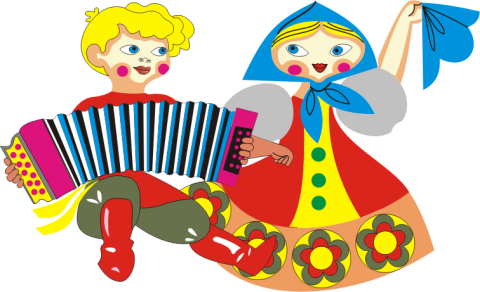 